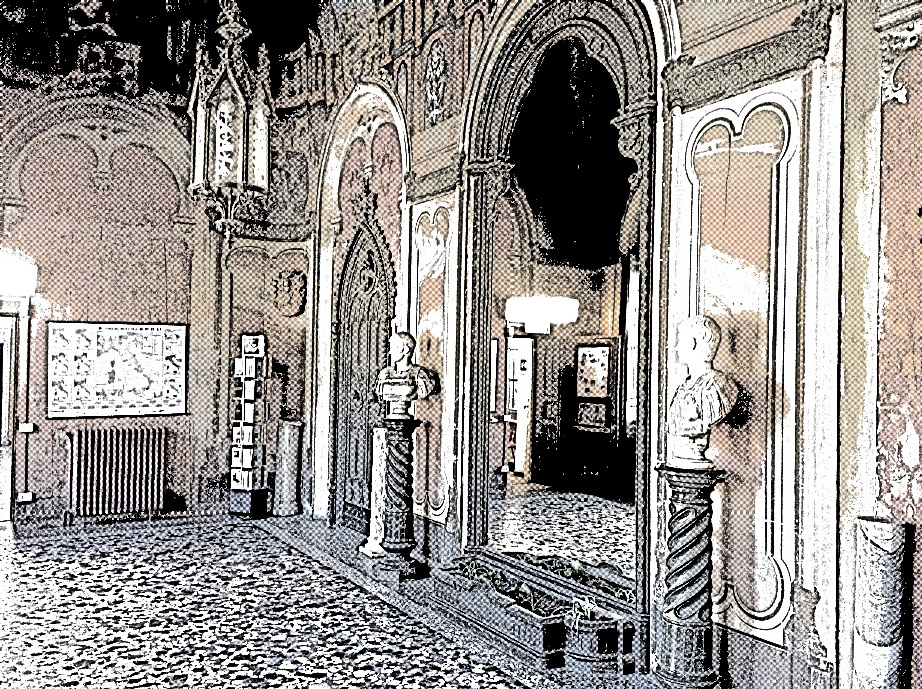 DOCUMENTO DEL CONSIGLIO DI CLASSE A.S. 2019/20SOMMARIO 	1.	COMPOSIZIONE DEL CONSIGLIO DI CLASSE	22.	PROFILO ATTESO IN USCITA	3              Area metodologica	3              Area logico-argomentativa	3              Area linguistica e comunicativa	3              Area storico umanistica	3              Area scientifica, matematica e tecnologica	4              Risultati di apprendimento del Liceo linguistico (All. A al DPR 15 marzo 2010, n. 89)	43.	PIANO ORARIO	44.	PRESENTAZIONE DELL’ ISTITUTO	5              Il territorio	55.	PRESENTAZIONE DELLA CLASSE	5             5.1 COMPOSIZIONE	6             5.2 DINAMICHE	66.	PROGRAMMAZIONE	6             6.1 OBIETTIVI TRASVERSALI CONSEGUITI:	6             6.2 CRITERI DI VALUTAZIONE:	77.	PROGETTI E ATTIVITÀ CURRICOLARI ED EXTRACURRICOLARI	78.	ATTIVITÀ DI CITTADINANZA E COSTITUZIONE	99.	PERCORSI PER LE COMPETENZE TRASVERSALI E PER L’ORIENTAMENTO	1010.      PROGETTAZIONI DISCIPLINARI	1111.      SIMULAZIONI DI PROVE D’ESAME E GRIGLIE DI VALUTAZIONE    	11             11.1      GRIGLIA DI VALUTAZIONE DELLA PRIMA PROVA SCRITTA	12             11.2      GRIGLIA DI VALUTAZIONE DELLA SECONDA PROVA SCRITTA	1312.      TESTI DI LETTERATURA ITALIANA UTILI AL COLLOQUIO                                                                              14	13.      ALLEGATI RISERVATI                                                                                                                                           15COMPOSIZIONE DEL CONSIGLIO DI CLASSEPROFILO ATTESO IN USCITA“I percorsi liceali forniscono allo studente gli strumenti culturali e metodologici per una comprensione approfondita della realtà, affinché egli si ponga, con atteggiamento razionale, creativo, progettuale e critico, di fronte alle situazioni, ai fenomeni e ai problemi, ed acquisisca conoscenze, abilità e competenze sia adeguate al proseguimento degli studi di ordine superiore, all’inserimento nella vita sociale e nel mondo del lavoro, sia coerenti con le capacità e le scelte personali”. (art. 2 comma 2 del DPR 15 marzo 2010, n. 89 “Revisione dell’assetto ordinamentale, organizzativo e didattico dei licei…”).A conclusione dei percorsi di ogni liceo gli studenti dovranno (All. A al DPR 15 marzo 2010, n. 89):Area metodologicaAver acquisito un metodo di studio autonomo e flessibile, che consenta di condurre ricerche e approfondimenti personali e di continuare in modo efficace i successivi studi superiori, naturale prosecuzione dei percorsi liceali, e di potersi aggiornare lungo l’intero arco della propria vita.Essere consapevoli della diversità dei metodi utilizzati dai vari ambiti disciplinari ed essere in grado valutare i criteri di affidabilità dei risultati in essi raggiunti.Saper compiere le necessarie interconnessioni tra i metodi e i contenuti delle singole discipline.Area logico-argomentativaSaper sostenere una propria tesi e saper ascoltare e valutare criticamente le argomentazioni altrui.Acquisire l’abitudine a ragionare con rigore logico, ad identificare i problemi e a individuare possibili soluzioni.Essere in grado di leggere e interpretare criticamente i contenuti delle diverse forme di comunicazione.Area linguistica e comunicativaPadroneggiare pienamente la lingua italiana e in particolare:dominare la scrittura in tutti i suoi aspetti, da quelli elementari (ortografia e morfologia) a quelli più avanzati (sintassi complessa, precisione e ricchezza del lessico, anche letterario e specialistico), modulando tali competenze a seconda dei diversi contesti e scopi comunicativi;saper leggere e comprendere testi complessi di diversa natura, cogliendo le implicazioni e le sfumature di significato proprie di ciascuno di essi, in rapporto con la tipologia e il relativo contesto storico e culturale;curare l’esposizione orale e saperla adeguare ai diversi contesti.Aver acquisito, in una lingua straniera moderna, strutture, modalità e competenze comunicative corrispondenti almeno al Livello B2 del Quadro Comune Europeo di Riferimento.Saper riconoscere i molteplici rapporti e stabilire raffronti tra la lingua italiana e altre lingue moderne e antiche.Saper utilizzare le tecnologie dell’informazione e della comunicazione per studiare, fare ricerca, comunicare.Area storico umanisticaConoscere i presupposti culturali e la natura delle istituzioni politiche, giuridiche, sociali ed economiche, con riferimento particolare all’Italia e all’Europa, e comprendere i diritti e i doveri che caratterizzano l’essere cittadini.Conoscere, con riferimento agli avvenimenti, ai contesti geografici e ai personaggi più importanti, la storia d’Italia inserita nel contesto europeo e internazionale, dall’antichità sino ai giorni nostri.Utilizzare metodi (prospettiva spaziale, relazioni uomo-ambiente, sintesi regionale), concetti (territorio, regione, localizzazione, scala, diffusione spaziale, mobilità, relazione, senso del luogo...) e strumenti (carte geografiche, sistemi informativi geografici, immagini, dati statistici, fonti soggettive) della geografia per la lettura dei processi storici e per l’analisi della società contemporanea.Conoscere gli aspetti fondamentali della cultura e della tradizione letteraria, artistica, filosofica, religiosa italiana ed europea attraverso lo studio delle opere, degli autori e delle correnti di pensiero più significativi e acquisire gli strumenti necessari per confrontarli con altre tradizioni e culture.Essere consapevoli del significato culturale del patrimonio archeologico, architettonico e artistico italiano, della sua importanza come fondamentale risorsa economica, della necessità di preservarlo attraverso gli strumenti della tutela e della conservazione.Collocare il pensiero scientifico, la storia delle sue scoperte e lo sviluppo delle invenzioni tecnologiche nell’ambito più vasto della storia delle idee.Saper fruire delle espressioni creative delle arti e dei mezzi espressivi, compresi lo spettacolo, la musica, le arti visive.Conoscere gli elementi essenziali e distintivi della cultura e della civiltà dei paesi di cui si studiano le lingue.Area scientifica, matematica e tecnologicaComprendere il linguaggio formale specifico della matematica, saper utilizzare le procedure tipiche del pensiero matematico, conoscere i contenuti fondamentali delle teorie che sono alla base della descrizione matematica della realtà.Possedere i contenuti fondamentali delle scienze fisiche e delle scienze naturali (chimica, biologia, scienze della terra, astronomia), padroneggiandone le procedure e i metodi di indagine propri, anche per potersi orientare nel campo delle scienze applicate.Essere in grado di utilizzare criticamente strumenti informatici e telematici nelle attività di studio e di approfondimento; comprendere la valenza metodologica dell’informatica nella formalizzazione e modellizzazione dei processi complessi e nell’individuazione di procedimenti risolutivi.Risultati di apprendimento del Liceo linguistico (All. A al DPR 15 marzo 2010, n. 89)“Il percorso del liceo linguistico è indirizzato allo studio di più sistemi linguistici e culturali. Guida lo studente ad approfondire e a sviluppare le conoscenze e le abilità, a maturare le competenze necessarie per acquisire la padronanza comunicativa di tre lingue, oltre l’italiano e per comprendere criticamente l’identità storica e culturale di tradizioni e civiltà diverse” (art. 6 comma 1).Gli studenti, a conclusione del percorso di studio, oltre a raggiungere i risultati di apprendimento comuni, dovranno:avere acquisito in due lingue moderne strutture, modalità e competenze comunicative corrispondenti almeno al Livello B2 del Quadro Comune Europeo di Riferimento; avere acquisito in una terza lingua moderna strutture, modalità e competenze comunicative corrispondenti almeno al Livello B1 del Quadro Comune Europeo di Riferimento; saper comunicare in tre lingue moderne in vari contesti sociali e in situazioni professionali utilizzando diverse forme testuali; riconoscere in un’ottica comparativa gli elementi strutturali caratterizzanti le lingue studiate ed essere in grado di passare agevolmente da un sistema linguistico all’altro; essere in grado di affrontare in lingua diversa dall’italiano specifici contenuti disciplinari; conoscere le principali caratteristiche culturali dei paesi di cui si è studiata la lingua, attraverso lo studio e l’analisi di opere letterarie, estetiche, visive, musicali, cinematografiche, delle linee fondamentali della loro storia e delle loro tradizioni; sapersi confrontare con la cultura degli altri popoli, avvalendosi delle occasioni di contatto e di scambio.Il liceo linguistico del Carlo Porta è caratterizzato sul piano dell’offerta formativa dalla diversificazione dell’offerta curricolare delle lingue straniere con la seguente proposta:La proposta consolida quanto storicamente sperimentato, rispondente all’offerta formativa presente nelle scuole secondarie di primo grado e valorizza quanto emerge dal confronto tra le componenti della comunità educante e il territorio.PIANO ORARIO*	Compresa un’ora di conversazione col docente di madrelingua**	Nel primo biennio Matematica con informatica***	Biologia, Chimica, Scienze della Terra.PRESENTAZIONE DELL’ ISTITUTOIl territorioIl Liceo Statale “Carlo Porta” raccoglie un bacino di utenza piuttosto ampio, che ha come asse centrale la linea delle Ferrovie Nord Milano da Asso a Mariano Comense e comprende anche altri comuni limitrofi all’Erbese, spingendosi fino a Lecco.Tale bacino di riferimento dell’Istituto rappresenta, al tempo stesso, la sua ricchezza e la sua sfida formativa per la molteplicità delle esperienze umane e culturali che vi afferiscono:un territorio che negli ultimi anni, a causa di profonde trasformazioni nella struttura economica e sociale, ha perso il suo carattere di alta industrializzazione a vantaggio della proliferazione di imprese medio-piccole, anche altamente qualificate, in diversi settori produttivi, non ultimo quello in forte espansione del terziario e dei servizi alla persona;un mercato del lavoro che richiede un sempre più elevato grado di flessibilità;una significativa diversificazione sociale e culturale degli abitanti, accentuata da un considerevole flusso di immigrazione;peculiarità che costituiscono i principali riferimenti per l’elaborazione della proposta formativa dell’Istituto.Il Piano dell'Offerta Formativa è pertanto rivolto alla formazione di persone che, immediatamente dopo la fine degli studi liceali o al termine di quelli universitari che ne costituiscono il naturale sbocco, siano dotate della flessibilità necessaria a interloquire con la complessità del contesto socio-ambientale e perciò sappiano interpretare, produrre e gestire con competenza sempre nuove occasioni di comunicazione sociale.In questa prospettiva, l’Istituto si impegna a promuovere e ad accogliere forme di collaborazione (anche in un’ottica transnazionale) con Enti, Istituzioni, Università, Associazioni e altre Scuole per arricchire ulteriormente la propria proposta culturale e per meglio concretizzare, attraverso la costituzione di convenzioni, intese e accordi di rete, il diritto al successo formativo dei propri studenti.PRESENTAZIONE DELLA CLASSE5.1 COMPOSIZIONELa classe 5^L è composta da 16 studenti, 13 femmine, due delle quali hanno ricominciato a frequentare dopo aver trascorso il quarto anno all’estero con un programma di mobilità studentesca, e 3 maschi, uno dei quali inseritosi all’inizio del corrente anno scolastico.5.2 DINAMICHELe lezioni si sono svolte regolarmente sino al 24 febbraio. Con lo scoppio dell’emergenza sanitaria si è attivata la didattica a distanza in diverse modalità, con buona risposta da parte degli studenti.I risultati conseguiti sono prevalentemente positivi nella maggior parte delle discipline, con punte di studenti che raggiungono livelli di eccellenza; le sporadiche difficoltà di alcuni sono state superate anche usufruendo degli sportelli didattici. Si segnala però la persistente difficoltà, da parte dell'alunno inseritosi quest'anno, ad abituarsi al ritmo di lavoro necessario per sanare le lacune pregresse; anche gli sportelli didattici, frequentati saltuariamente, hanno avuto poco effetto. La sua situazione perciò appare decisamente complessa in molte discipline. Per quanto attiene alle dinamiche proprie della classe, gli studenti in genere hanno facilmente socializzato e condiviso interessi, anche se una parte di loro ha manifestato la tendenza a lavorare in modo quasi del tutto individuale. Il Consiglio di Classe, anche in relazione a quest’ultima fase di Didattica a Distanza, si è impegnato per fare in modo che gli obiettivi educativi, cognitivi e didattici predisposti per il triennio venissero accolti e raggiunti e ha cercato di sollecitare, stimolare e sviluppare al meglio la curiosità intellettuale, anche attraverso un approccio interdisciplinare e interculturale. Le ore di lezione DaD si sono articolate secondo le indicazioni riportate nella seguente tabella.PROGRAMMAZIONE6.1 OBIETTIVI TRASVERSALI CONSEGUITI:Di seguito si elencano gli obiettivi proposti dal consiglio di classe all’inizio dell’anno scolastico:6.1.1 Obiettivi educativiPromuovere la crescita umana e relazionale degli alunni, anche al di fuori dell'ambiente scolastico.Consolidare il senso di responsabilità e di autonomia nel lavoro domestico, promuovendo un comportamento rispettoso delle regole scolastiche e capace di adeguarsi alle richieste dei docenti.Sviluppare la partecipazione attiva al dialogo educativo.Sollecitare l‘abitudine ad un’autovalutazione responsabile e critica.Sviluppare l'acquisizione di una mentalità democratica aperta al dialogo, alla convivenza, alla solidarietà e al pluralismo.Promuovere il valore della cultura e della interculturalità come veicoli di maturazione individuale e punti di partenza per la consapevolezza della propria e dell'altrui identità personale e storica. Consolidare le competenze di cittadinanza consapevole, attiva e responsabile.6.1.2 Obiettivi cognitiviFavorire il pieno conseguimento di un metodo di studio efficace e adeguato alle richieste del quinto anno.Consolidare le competenze logiche, argomentative e linguistiche.Consolidare le abilità operative, analitiche e critiche e favorire il loro uso, anche in contesti non sempre noti. Sviluppare la capacità di isolare e analizzare temi e problemi, cogliendone Ia complessità e i possibili legami tra di loro.Consolidare e favorire l'acquisizione della terminologia specifica di ciascun ambito disciplinare. Stimolare e sviluppare al meglio la curiosità intellettuale di ciascuno, favorendo l'acquisizione di un atteggiamento euristico autonomo, anche attraverso l'uso degli strumenti multimediali a supporto dello studio e della ricerca.Potenziare un approccio interdisciplinare e interculturale autonomo.6.2 CRITERI DI VALUTAZIONE:Il Consiglio di classe, tenuto conto dei parametri tassonomici comuni per il triennio, declinati in conoscenze, abilità/competenze, ha fatto propri i criteri di valutazione inseriti nelle griglie di correzione ministeriali e ricalibrati dai dipartimenti disciplinari. Le griglie così prodotte sono riportate più avanti (punto 12). Per le altre griglie di misurazione delle diverse tipologie di prove e di valutazione del comportamento si rimanda all’OPUSCOLO VALUTAZIONE deliberato dal Collegio dei Docenti il 22 novembre 2012, aggiornato più volte negli anni successivi e pubblicato sul sito web della scuola http://www.liceoporta.edu.it.  Le prove sono state valutate sulla base delle conoscenze e abilità / competenze acquisite.La qualità delle operazioni di analisi, di elaborazione e l’uso rigoroso dei codici sono stati riferimenti per l’attribuzione dei livelli più alti (10, 9, 8), mentre il livello di sufficienza è stato attribuito in relazione al possesso delle conoscenze fondamentali, accompagnate da essenziali capacità di analisi e sintesi. Le carenze soprattutto nelle conoscenze e nelle operazioni di applicazione e analisi hanno determinato i livelli di insufficienza.La valutazione dell’apprendimento raggiunto ha tenuto comunque conto, oltre al grado di raggiungimento degli obiettivi prefissati, anche del livello iniziale dello studente, nonché dell’impegno e dell’interesse nei confronti delle discipline.Per il periodo di sospensione delle lezioni in presenza a causa dell’emergenza Covid-19, le decisioni assunte dai Dipartimenti disciplinari nelle sedute del 26-27 marzo in merito alla quantità e qualità delle verifiche da effettuare nel periodo corrente sono state ratificate e assunte come proprie dal Collegio, in deroga a quanto previsto dall’opuscolo “La valutazione”, nella seduta del 28 maggio 2020.PROGETTI E ATTIVITÀ CURRICOLARI ED EXTRACURRICOLARI Nell’arco del triennio si sono svolti i seguenti viaggi o visite d’istruzione:classe terzaVIAGGIO DI ISTRUZIONE: FERRARAVISITE D’ISTRUZIONE: 1. PERCORSO LARIO                                        2. SIMPOSIO                                        3. LECCO LEGGERMENTEUSCITE BREVI: SPETTACOLO TEATRALE COMPAGNIA PENNER SUL 25 APRILE TU NON SAI LE COLLINE          USCITE CONNESSE AD ATTIVITÀ SPORTIVE: FIT WALKINGclasse quartaLa classe ha partecipato allo Stage linguistico a Friburgo dal 30 marzo al 6 aprile 2019 (presso famiglia e con corso di lingua finalizzato alla preparazione alla certificazione linguistica di livello B1), con attività di PCTO in loco (visita guidata all´hotel Victoria Best Western, che utilizza risorse green per produrre energia e fornire tutti i servizi ai clienti ; visita guidata al quotidiano Badische Zeitung, per approfondire una realtà´ aziendale legata al mondo dell´ informazione).USCITE BREVI: SPETTACOLO TEATRALE DALLA A DI ARLECCHINO ALLA Z DI ZANNIclasse quintaUSCITE BREVI: SPETTACOLO TEATRALE in lingua inglese THE IMPORTANCE OF BEING EARNESTNell’arco del triennio gli studenti hanno partecipato ai seguenti progetti:classe terzaMODULI AGGIUNTIVI D’INSEGNAMENTO:      ore ASL svolte in aula: classe quartaMODULI AGGIUNTIVI D’INSEGNAMENTO:  Le attività di Alternanza Scuola Lavoro  -PCTO-  si sono svolte con la modalità: di tirocinio tra il 3 e il 15 giugno presso strutture esterne in aula: classe quintaIn quinta gli studenti hanno partecipato alla Prima Edizione di OrientaLombardia - Fiera sull'Orientamento Universitario e Professionale della Lombardia realizzata dall'Associazione ASTER presso Malpensa Fiera dove le Università hanno presentato le loro Offerte Formative.ATTIVITÀ DI CITTADINANZA E COSTITUZIONELe attività svolte dalla classe relativamente a questo aspetto si riassumono nelle seguenti tabelle:Quarto annoGIORNATA DELLA MEMORIA:  .Quinto annoPERCORSI PER LE COMPETENZE TRASVERSALI E PER L’ORIENTAMENTOLe attività relative ai PCTO si sono svolte regolarmente per tutto l’arco del triennio e le relative certificazioni delle competenze acquisiti sono visionabili sulla piattaforma regionale: www.alternanzascuolalavoro.itOltre alle attività basiche quali il corso di formazione per la sicurezza dei luoghi di lavoro, gli incontri formativi con gli enti territoriali (INAIL, INPS, Ispettorato del Lavoro e Consulenti del Lavoro) e lo sviluppo di moduli didattici nelle lingue straniere (linguaggio settoriale in ambito turistico), la classe ha sviluppato le seguenti attività:classe terza e quartaAlla fine del quarto anno, gli studenti hanno avuto l’opportunità di svolgere un tirocinio presso alcune strutture ospitanti della provincia di Como. Per ogni studente è stato possibile scegliere la struttura ospitante più vicina alle sue inclinazioni future o ai suoi interessi personali: tra le strutture selezionate gli studenti sono stati accolti in: strutture ricettive (hotel), uffici pubblici (comuni e Camera di Commercio), agenzie di viaggio, imprese locali ed enti del settore terziario. I compiti svolti dai singoli alunni sono stati frutto di una condivisione tra tirocinante, tutor interno e tutor esterno. Le competenze sviluppate alla fine del tirocinio sono state le seguenti:Accetta la ripartizione del lavoro e le attività assegnate dal team leader, collaborando con gli altri addetti per il raggiungimento dei risultati previstiOrganizza lo spazio di lavoro e le attività pianificando il proprio lavoro (priorità, tempi) in base alle disposizioni ricevuteUtilizza una terminologia appropriata e funzionale nello scambio di informazioni, sia verbale che scritto (reportistica, mail…)Riporta i problemi riscontrati nella propria attività, individuando le possibili cause e soluzioni classe quinta Progetto “Ti racconto una città” (simulazione itinerario turistico)Nel presente anno scolastico, la classe ha sviluppato un progetto in collaborazione con le guide turistiche della città di Como che si è concluso con la simulazione di un itinerario turistico preparato dagli alunni. Le fasi del progetto si possono così sintetizzare1. Incontro con la Dott.ssa Elena Pedretti, guida turisticaL’obiettivo dell’incontro è stato quello di sviluppare nozioni teoriche e pratiche riguardo alla figura professionale. L’esperta ha poi assegnato agli studenti il compito di ideare un itinerario della città di Como per un gruppo di turisti inglesi e tedeschi.2. Attività laboratoriale: 17-20 dicembre 2019Gli studenti, divisi in gruppi, hanno compiuto ricerche sui siti di maggior importanza storico-culturale della città. In seguito, attraverso una collaborazione tra i gruppi, hanno ideato l’itinerario turistico adattandolo in inglese e tedesco.3. Simulazione itinerarioNel mese di gennaio, la classe ha simulato il percorso turistico con il supporto della Dott.ssa Pedretti e delle docenti di lingua e storia dell’arte. L’itinerario si è sviluppato lungo il centro storico, toccando i siti di maggior interesse. Ogni gruppo ha esposto in lingua quanto sviluppato nell’attività laboratoriale e risposto a domande o chiarimenti della Dott.ssa Pedretti, il cui ruolo era simulare richieste e dubbi che i turisti normalmente le porgono.4. Report e autovalutazione del progettoA conclusione delle attività e per coinvolgere anche la seconda lingua oggetto di studio, gli alunni hanno elaborato un report in cui hanno segnalato i punti forti e i punti deboli del progetto, nonché una autovalutazione sulle attività sviluppateLe competenze che il Consiglio di Classe ha scelto di sviluppare attraverso questa tipologia di PCTO sono state le seguenti:Approfondire le conoscenze sulla figura professionale di guida turisticaPotenziare la capacità di lavorare in gruppoPotenziare la capacità dell'organizzazione del lavoro all'interno di un gruppoPotenziare le conoscenze riferite al territorio, in particolare ad alcune epoche e monumenti della città di ComoApprendere nuove strategie comunicative per la trasmissione delle informazioniPotenziare l'uso di diversi registri linguistici in lingua stranieraPROGETTAZIONI DISCIPLINARI I programmi svolti di tutte le discipline sono raccolti nell’ALLEGATO 1Il Consiglio di Classe all’inizio dell’anno scolastico, ha scelto di approfondire a livello interdisciplinare i seguenti temi:1.   LONTANO DA CASA2.   NATURA E PAESAGGIO3.   CITTÀ4.   IL LAVORO5.   IL COLORE6.   LA DONNA7.   IL TEMPO E L’UOMO8.   DIRITTI UMANI, IMPEGNO POLITICO E SOCIALE9.   IL RIBELLE10. IL MALE11. UTOPIA/DISTOPIALo sviluppo di queste tematiche, tuttavia, ha subito una battuta d’arresto per la brusca interruzione dell’attività didattica, che ha impedito al Consiglio di Classe di lavorare sinergicamente al completamento dei singoli approfondimenti.SIMULAZIONI DI PROVE D’ESAME E GRIGLIE DI VALUTAZIONE    La classe ha svolto le seguenti simulazioni:22 aprile 2020 Simulazione seconda prova scritta di Inglese, parte seconda: composizione di 300 parole, in modalità online23 aprile 2020 Simulazione seconda prova scritta di Tedesco (durata 2 ore, in modalità´ online – 150 parole)28 aprile 2020 Simulazione prova di italiano11.1 GRIGLIA DI VALUTAZIONE DELLA PRIMA PROVA SCRITTA11.2 GRIGLIA DI VALUTAZIONE DELLA SECONDA PROVA SCRITTATESTI DI LETTERATURA ITALIANA UTILI AL COLLOQUIO1)	G. Leopardi, L’infinito2)	G. Leopardi, dal Dialogo della natura e di un Islandese, “Tu mostri non aver posto mente […] città di Europa”3)	G. Leopardi, dal Canto notturno di un pastore errante dell’Asia, vv. 1-204)	G. Verga, da I Malavoglia, cap. 1, “Un tempo i Malavoglia erano […] dito piccolo”5)	G. Verga, da La roba, “Infatti, colla testa come un brillante, […] portare al camposanto”6)	G. Pascoli, L’assiuolo7)	G. d’Annunzio, da La sera fiesolana, vv. 1-178)	L. Pirandello, da Uno, nessuno e centomila, ultimo capitolo, “Nessun nome. […] ogni cosa fuori”9)	L. Pirandello, da Così è (se vi pare), atto I, scena II, “Ah, signora mia, noi veniamo qua […] ciò che fanno... perché lo fanno...”10)	L. Pirandello, da Sei personaggi in cerca d’autore, “Torno a domandarle seriamente: chi è lei? […] nell’accostarsi a noi!”11)	I. Svevo, da La coscienza di Zeno, Prefazione12)	I. Svevo, da La coscienza di Zeno, cap. VI, “Nella mia vita ci furono […] fede nella vita”13)	G. Ungaretti, da I fiumi, vv. 1-4614)	G. Ungaretti, L’isola15)	M. Luzi, L’immensità dell’attimo16)	U. Saba, A mia moglie, vv. 1-2417)	G. Caproni, Per lei18)	E. Montale, Meriggiare pallido e assorto19)	E. Montale, La casa dei doganieri20)	M. De Angelis, Bella come un gridoALLEGATI RISERVATINell’ALLEGATO 2, che viene consegnato nelle mani del Presidente di Commissione, sono raccolti i seguenti documenti:                      a. Relazioni individuali dei docenti sulla classe       b. Elenco degli elaborati delle discipline di indirizzo assegnati agli studentiNella versione in PDF le firme autografe sono sostituite a mezzo stampa ai sensi dell’art. 3, comma 2 del decreto legislativo n.39/1993.Erba, 30 maggio 2020   IL DIRIGENTE SCOLASTICOPiermichele De Agostini(Firma autografa sostituita a mezzo stampa ai sensi dell’art. 3, c. 2 del DLgs n.39/1993)  DocenteDisciplina/ePORRO DANIELE LINGUA E LETTERATURA ITALIANARATTI MICHELALINGUA E CULT. STRANIERA 1 INGLESETETTAMANTI ERICALINGUA E CULT. STRANIERA 2 SPAGNOLOACERBONI MONICALINGUA E CULT. STRANIERA 3 TEDESCOGAZZOLA SABRINASTORIA - FILOSOFIARODA SIMONASCIENZE NATURALIFOGLIA MANZILLO GIUSEPPINAMATEMATICA - FISICABORGHI CRISTIANASTORIA DELL’ARTEHYLAND ROSEINGLESE - MADRELINGUAMARTINEZ MARIA TERESASPAGNOLO - MADRELINGUA CHIAPPETTA ROSSANATEDESCO - MADRELINGUACICERI GIANCARLOSCIENZE MOTORIE E SPORTIVEMELLI ELISABETTARELIGIONE CATTOLICA Prima linguaSeconda linguaTerza linguaIngleseFranceseTedescoIngleseSpagnoloTedescoMATERIE1° BIENNIO1° BIENNIO2° BIENNIO2° BIENNIOVMATERIEI II III IV VLINGUA E LETTERATURA ITALIANA 4 4 4 4 4 LINGUA LATINA 2 2 LINGUA E CULT. STRANIERA 1 INGLESE * 4 4 3 3 3 LINGUA E CULT. STRANIERA 2 SPAGNOLO * 3 3 4 4 4 LINGUA E CULT. STRANIERA 3 TEDESCO * 3 3 4 4 4 STORIA E GEOGRAFIA 3 3 STORIA 2 2 2 FILOSOFIA 2 2 2 MATEMATICA **3 3 2 2 2 FISICA 2 2 2 SCIENZE NATURALI ***  2 2 2 2 2 STORIA DELL’ARTE 2 2 2 SCIENZE MOTORIE E SPORTIVE 2 2 2 2 2 RELIGIONE CATTOLICA O ATTIVITÀ ALTERNATIVE 1 1 1 1 1 TOT. ORE SETTIMANALI 27 27 30 30 30 Nome docenteIncontri video in diretta (ore/sett.)G-Classroom 
o piattaforme analoghe Correzione elaborati a distanzainvio di materialiinvio di materialiinvio di materialiinvio di materialiinvio di materialiinvio di materialiNome docenteIncontri video in diretta (ore/sett.)G-Classroom 
o piattaforme analoghe Correzione elaborati a distanzaRegistro elettronicoe-mailmessaggistica istantaneaLezioni registrateSlide-presentazionilink a filmatiACERBONI Monica2+1 compr.XXXXXXBORGHI CristianaXXXXXXCHIAPPETTA Rosanna1 compr.XXXCICERI GiancarloXXXXXXFOGLIA MANZILLO Giuseppina1 MAT.,1FIS.XXXXXXGAZZOLA Sabrina2-3XXXHYLAND Rose1 compr.XXMELLI Elisabetta1XXXPORRO Daniele2XXXXXXXRATTI Michela1+1 compr.XXXXXXXRODA Simona1XXXXXTETTAMANTI E.- MARTINEZ1+1 compr.XXXXXBrevetto Assistente BagnantiL'arte della traduzioneI giovani e il volontariatoPeer education. L'orientamento e il ruolo del tutorCentro Sportivo ScolasticoEducare con il movimento: educazione/rieducazione posturaleMettiamoci all'OPERAInvito alla lettura delle novità letterarieFAI Giornate di primaveraConcorso letterario "G. Pontiggia"A teatro … di seraMATERIAARGOMENTON. OREingleseLinguaggi settoriali (rispondere al telefono in contesto lavorativo; stesura di una lettera per una domanda di lavoro estivo)4 ore in novembre in compresenza con l’insegnante di conversazionetedescoSituazioni comunicative reali in struttura turistica (An der Rezeption). 4 ore in marzo in compresenza con insegnante di conversazionespagnoloLinguaggi settoriali (telefonata, prendere messaggi in azienda)4 ore in novembre in compresenza con insegnante di conversazioneCorso sicurezza on line8 oreFacesProgetto Martina - Lezioni contro i tumoriCambridge English: FirstCentro Sportivo ScolasticoCertificazione DELEPeer educationInvito alla lettura delle novità letterariePreparazione Zertifikat Deutsch für Jugendliche - B1Giovani e volontariatoMATERIAARGOMENTON. OREINGLESECurriculum e lettera di presentazione4SPAGNOLOLinguaggio settoriale in lingua4Tipo attivitàDescrizione attività / percorsi / progetti(titolo, periodo di svolgimento, durata, discipline coinvolte…)Contenuti / saperi acquisitiCompetenze sviluppateAttività disciplinari(moduli didattici svolti dai singoli docenti utili allo sviluppo delle competenze di cittadinanza)Presentazione di un approfondimento sulla musica degenerata (Entartete Musik), curato con la docente di tedescoApprofondimento del periodo storico di riferimento (Nazionalsocialismo)Approfondimento sulla musica Jazz.Approfondimento sulla definizione di “arte degenerata” (in particolare di “musica degenerata”).Approfondimento dei movimenti giovanili attivi in Germania per la diffusione del genere jazz e di tutta la “musica degenerata” durante il Nazionalsocialismo. Gli alunni hanno lavorato prevalentemente a partire da materiale fornito dalla docente, analizzandolo e traendo da esso informazioni utili per l´approfondimento. Gli alunni hanno condiviso le proprie abilità´ individuali nei vari ambiti coinvolti (scrittura, parte tecnica e grafica)Gli alunni hanno condiviso il loro lavoro con loro pari mettendosi in gioco utilizzando una modalità´ espressivo-recitativa, per i più´ completamente nuova.Tipo attivitàDescrizione attività / percorsi / progetti(titolo, periodo di svolgimento, durata, discipline coinvolte…)Contenuti / saperi acquisitiCompetenze sviluppateAttività extracurricolari(attività scolastiche utili allo sviluppo delle competenze di cittadinanza svolte al di fuori del normale orario scolastico)Corso di educazione alla cittadinanza. Coinvolta tutta la classe, senza obbligo di frequenza. Durata: 5 incontri di un’ora a cadenza mensile.L’Assemblea Costituente; la struttura della Costituzione; l’architettura dello Stato repubblicano; un diritto problematico: la privacy; il processo di integrazione europea.Consapevolezza del processo storico che ha portato alla Costituzione repubblicana; consapevolezza della struttura degli organi della Repubblica (Parlamento, Governo, Magistratura, Organi di garanzia); capacità di valutare il presente in relazione al funzionamento delle istituzioni; capacità di riflettere sui moderni mezzi di comunicazione e sui problemi loro connessi; consapevolezza del processo che ha portato alla nascita delle istituzioni europee; capacità di riflettere sul percorso svolto e di valutarne l’impatto sull’attività didattica e sulla partecipazione alla vita associata.ATTRIBUZIONE DEI PUNTEGGIPRIMA PROVA DELL’ESAME DI STATOATTRIBUZIONE DEI PUNTEGGIPRIMA PROVA DELL’ESAME DI STATOATTRIBUZIONE DEI PUNTEGGIPRIMA PROVA DELL’ESAME DI STATOATTRIBUZIONE DEI PUNTEGGIPRIMA PROVA DELL’ESAME DI STATOATTRIBUZIONE DEI PUNTEGGIPRIMA PROVA DELL’ESAME DI STATOATTRIBUZIONE DEI PUNTEGGIPRIMA PROVA DELL’ESAME DI STATOATTRIBUZIONE DEI PUNTEGGIPRIMA PROVA DELL’ESAME DI STATOINDICATORI GENERALIECCELL. - OTTIMAECCELL. - OTTIMABUONA - DISCRETASUFF.MEDIOCREINSUFF. - SCARSAIdeazione, pianificazione e organizzazione del testo10 - 98 - 78 - 7654 - 3 - 2Coesione e coerenza testuale10 - 98 - 78 - 7654 - 3 - 2Ricchezza e padronanza lessicale10 - 98 - 78 - 7654 - 3 - 2Correttezza grammaticale; uso corretto ed efficace della punteggiatura10 - 98 - 78 - 7654 - 3 - 2Ampiezza e precisione delle conoscenze e dei riferimenti culturali10 - 98 - 78 - 7654 - 3 - 2Espressione di giudizi critici e valutazioni personali10 - 98 - 78 - 7654 - 3 - 2INDICATORI SPECIFICI: TIPOLOGIA AINDICATORI SPECIFICI: TIPOLOGIA AINDICATORI SPECIFICI: TIPOLOGIA AINDICATORI SPECIFICI: TIPOLOGIA AINDICATORI SPECIFICI: TIPOLOGIA AINDICATORI SPECIFICI: TIPOLOGIA AINDICATORI SPECIFICI: TIPOLOGIA ARispetto dei vincoli posti nella consegna10 - 98 - 78 - 7654 - 3 - 2Capacità di comprendere il testo nel suo senso complessivo e nei suoi snodi tematici e stilistici10 - 98 - 78 - 7654 - 3 - 2Puntualità nell’analisi lessic., sint., stilist.10 - 98 - 78 - 7654 - 3 - 2Interpretazione corretta e articolata del testo10 - 98 - 78 - 7654 - 3 - 2INDICATORI SPECIFICI: TIPOLOGIA BINDICATORI SPECIFICI: TIPOLOGIA BINDICATORI SPECIFICI: TIPOLOGIA BINDICATORI SPECIFICI: TIPOLOGIA BINDICATORI SPECIFICI: TIPOLOGIA BINDICATORI SPECIFICI: TIPOLOGIA BINDICATORI SPECIFICI: TIPOLOGIA BIndividuazione corretta di tesi e argomentazioni presenti nel testo proposto15 - 1413 - 1213 - 1211 - 10 - 98 - 76 - 5 - 4Capacità di sostenere con coerenza un percorso ragionativo adoperando connettivi pertinenti10 - 98 - 78 - 7654 - 3 - 2Correttezza e congruenza dei riferimenti culturali utilizzati per sostenere l’argomentazione 15 - 1413 - 1213 - 1211 - 10 - 98 - 76 - 5 - 4INDICATORI SPECIFICI: TIPOLOGIA CINDICATORI SPECIFICI: TIPOLOGIA CINDICATORI SPECIFICI: TIPOLOGIA CINDICATORI SPECIFICI: TIPOLOGIA CINDICATORI SPECIFICI: TIPOLOGIA CINDICATORI SPECIFICI: TIPOLOGIA CINDICATORI SPECIFICI: TIPOLOGIA CPertinenza del testo rispetto alla traccia e coerenza nella formulazione del titolo e dell’eventuale paragrafazione 15 - 1413 - 1213 - 1211 - 10 - 98 - 76 - 5 - 4Sviluppo ordinato e lineare dell’esposizione15 - 1413 - 1213 - 1211 - 10 - 98 - 76 - 5 - 4Correttezza e articolazione delle conoscenze e dei riferimenti culturali 10 - 98 - 78 - 7654 - 3 - 2INDICATOREDESCRITTORI PuntiComprensione del testoScarsa (Testo non compreso. Risposte sbagliate e/o date spesso da copiatura dal testo originale di citazioni non attinenti)1Comprensione del testoInadeguata (Testo compreso solo in minima parte. Risposte talvolta parziali o sbagliate, molto schematiche)2Comprensione del testoParziale (Testo compreso pienamente nei suoi elementi espliciti e in parte in quelli impliciti. Risposte globalmente corrette ed adeguate)3Comprensione del testoAdeguata (Testo compreso pienamente nei suoi elementi espliciti e in buona parte in quelli impliciti. Risposte corrette ed adeguate)4Comprensione del testoCompleta (Testo compreso in tutti i suoi punti. Sono stati colti gli elementi espliciti ed impliciti. Risposte complete e dettagliate)5Interpretazione del testoScarsa (Interpreta in scarso numero le informazioni esplicite.)1Interpretazione del testoNon adeguata (Riconosce e interpreta  l’idea principale e/o lo scopo dell’autore, solo se le informazioni sono esplicite.)2Interpretazione del testoParziale (Identifica l’idea principale di un testo, mostrando di comprenderne le relazioni interne. Interpreta il significato di una porzione limitata di testo quando vengono richieste inferenze poco complesse.)3Interpretazione del testoAdeguata (Interpreta inferenze testuali in modo significativo: idee contrarie alle aspettative e concetti espressi in lingua non standardizzata.)4Interpretazione del testoCompleta o quasi completa (Coglie il significato di sfumature del linguaggio e i concetti ambigui. Svolge una piena ed approfondita interpretazione del testo.)5Produzione scritta:organizzazione del testo e correttezza linguisticaCarente (Articolazione solo abbozzata, senza continuità tra le idee. Scelta lessicale non appropriata, lessico non adeguato all’intenzione comunicativa; testo contenente troppi errori ortografici, morfosintattici e di punteggiatura che inficiano in larga misura la comunicazione, presenta un esiguo numero di parole.)1Produzione scritta:organizzazione del testo e correttezza linguisticaNon adeguata (Articolazione poco chiara, idee non sufficientemente sviluppate, scelta lessicale talvolta errata o povera; testo contenente errori ortografici, morfosintattici e di punteggiatura che a volte inficiano la comunicazione.)2Produzione scritta:organizzazione del testo e correttezza linguisticaParzialmente adeguata (Articolazione non sempre ordinata e chiara, solo qualche idea risulta non sviluppata;  il lessico è perlopiù adeguato all’intenzione comunicativa; testo contenente alcuni errori di ortografia, morfosintassi e punteggiatura che non inficiano la comunicazione.)3Produzione scritta:organizzazione del testo e correttezza linguisticaAdeguata (Articolazione chiara e ordinata, quasi tutte le idee risultano logiche  e ampliate; il lessico è abbastanza ricco e adeguato all’intenzione comunicativa; il testo contiene pochi errori di ortografia, morfosintassi e punteggiatura.)4Produzione scritta:organizzazione del testo e correttezza linguisticaOttima (Articolazione organica, chiara e ordinata, equilibrata in tutte le sue parti, i mezzi linguistici sono corretti, appropriati e stilisticamente efficaci; il lessico è sempre o quasi sempre,  adeguato all’intenzione comunicativa; il testo presenta correttezza ortografica, correttezza morfosintattica e punteggiatura appropriata.)5Punteggio 20 /DISCIPLINADOCENTEFIRMALINGUA E LETTERATURA ITALIANAPORRO DANIELELINGUA E CULT. STRANIERA 1 INGLESERATTI MICHELALINGUA E CULT. STRANIERA 2 SPAGNOLOTETTAMANTI ERICALINGUA E CULT. STRANIERA 3 TEDESCOACERBONI MONICASTORIA - FILOSOFIAGAZZOLA SABRINASCIENZE NATURALIRODA SIMONAMATEMATICA - FISICAFOGLIA MANZILLO GIUSEPPINASTORIA DELL’ARTEBORGHI CRISTIANAINGLESE- MADRELINGUAHYLAND ROSESPAGNOLO - MADRELINGUA MARTINEZ MARIA TERESATEDESCO - MADRELINGUACHIAPPETTA ROSSANASCIENZE MOTORIE E SPORTIVECICERI GIANCARLORELIGIONE CATTOLICA MELLI ELISABETTA